Title Authors : Name1,* , Name2 , etc1 Affiliation : Lab, Adress, city, country2 Affiliation 2…* Email of participant (the first author is the presenting author): xxxx.xxxx@xxxxx.xxNo more than 1 page including figures. Use Calibri font size 11 for text. Write your abstract here, it must be no longer than 1 page including figures. Use Calibri font size 11 for text. You can tell anything but it must be no longer than 1 page including figures.Use Calibri font size 11 for text. You can tell anything but it must be no longer than 1 page including figures. Use Calibri font size 11 for text. You can tell anything but it must be no longer than 1 page including figures. Use Calibri font size 11 for text. You can tell anything but it must be no longer than 1 page including figures. Use Calibri font size 11 for text. You can tell anything but it must be no longer than 1 page including figures.Use Calibri font size 11 for text. You can tell anything but it must be no longer than 1 page including figures. Use Calibri font size 11 for text. You can tell anything but it must be no longer than 1 page including figures. Use Calibri font size 11 for text. You can tell anything but it must be no longer than 1 page including figures. Use Calibri font size 11 for text. You can tell anything but it must be no longer than 1 page including figures.  Use Calibri font size 11 for text. You can tell anything but it must be no longer than 1 page including figures. Use Calibri font size 11 for text. You can tell anything but it must be no longer than 1 page including figures.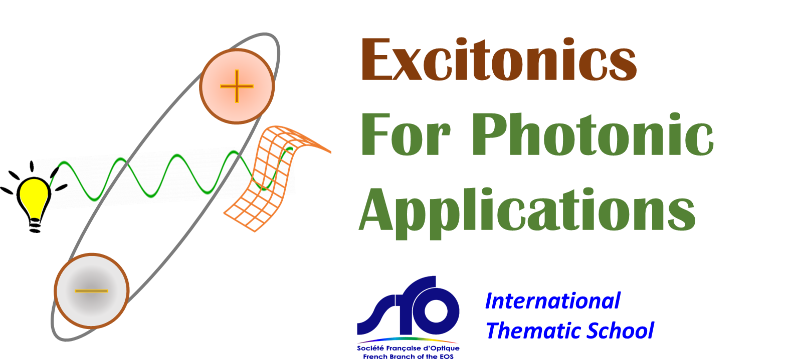 Use Calibri font size 11 for text. You can tell anything but it must be no longer than 1 page including figures. Use Calibri font size 11 for text. You can tell anything but it must be no longer than 1 page including figures.References [1] X. Xxxx, X. xxx, X. xxxx, Journal 123 (2017) 11-16